О внесении изменений в постановление администрации муниципального района Пестравский от 12.12.16 №671 «Об утверждении перечня должностей, не отнесенных к муниципальной службе, замещение которых связано с коррупционными рисками и перечня коррупционно-опасных функций в администрации муниципального района Пестравский» В целях актуализации перечня должностей, не отнесенных к муниципальной службе, замещение которых связано с коррупционными рисками, руководствуясь статьями 41, 43 Устава муниципального района Пестравский, администрация муниципального района Пестравский ПОСТАНОВЛЯЕТ:Внести в приложение №1 постановления администрации муниципального района Пестравский от 12.12.16 №671 «Об утверждении перечня должностей, не отнесенных к муниципальной службе, замещение которых связано с коррупционными рисками и перечня коррупционно-опасных функций в администрации муниципального района Пестравский» изменение, дополнив пунктом 6 следующего содержания:«6. Главный бухгалтер администрации муниципального района Пестравский.»Опубликовать данное постановление в районной газете "Степь" и разместить на официальном Интернет-сайте муниципального района Пестравский Самарской области.Контроль за исполнением данного постановления возложить на руководителя аппарата администрации муниципального района Пестравский (О.В.Сапрыкин) и руководителя Финансового управления муниципального района Пестравский (Л.Н.Кудрявцева).Глава муниципального района Пестравский                                                                                  А.П.ЛюбаевСапрыкин 2-19-33ЛИСТ СОГЛАСОВАНИЯ к постановлению администрации муниципального района Пестравский «О внесении изменений в постановление администрации муниципального района Пестравский от 12.12.16 №671 «Об утверждении перечня должностей, не отнесенных к муниципальной службе, замещение которых связано с коррупционными рисками и перечня коррупционно-опасных функций в администрации муниципального района Пестравский»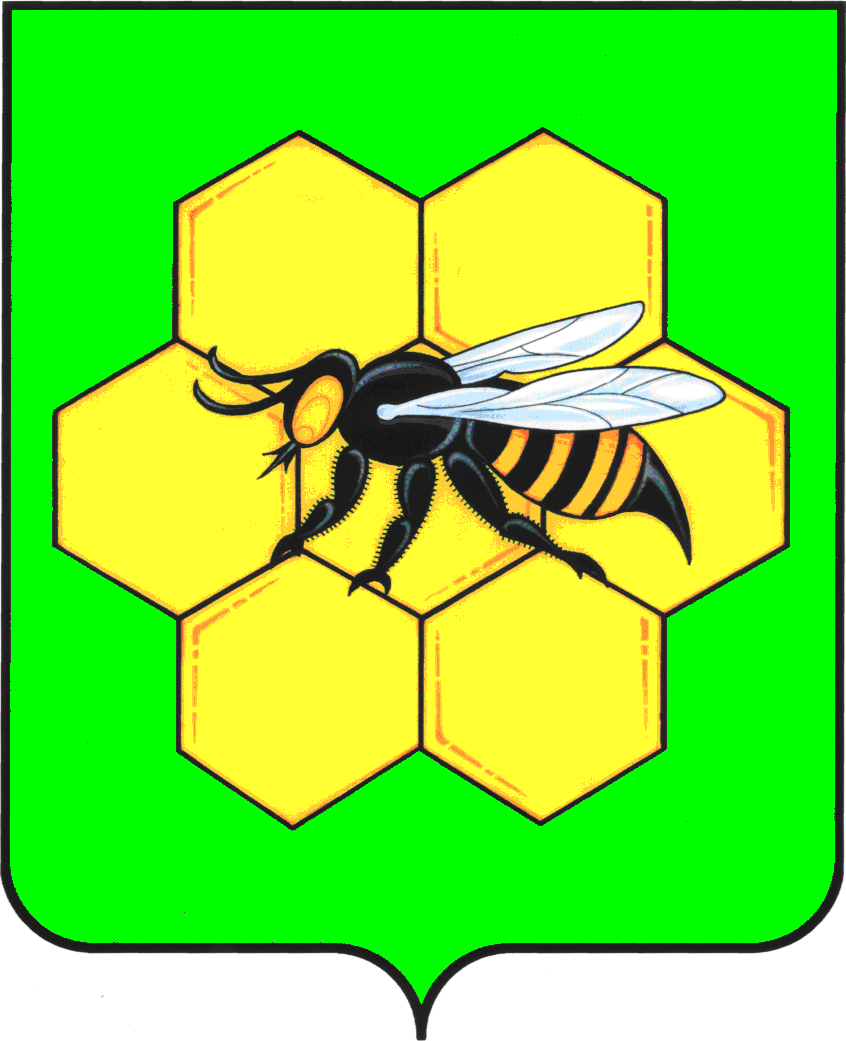 АДМИНИСТРАЦИЯМУНИЦИПАЛЬНОГО РАЙОНА ПЕСТРАВСКИЙСАМАРСКОЙ ОБЛАСТИПОСТАНОВЛЕНИЕот____________________№___________ДолжностьДата поступленияРосписьФ.И.О.Заместитель Главы муниципального района Пестравский по вопросам общественной безопасности, правопорядка и противодействия коррупцииВ.А.СемдяновРуководитель аппарата администрации муниципального района ПестравскийО.В.СапрыкинНачальник отдела информатизацииР.О.МясоедовИ.о.начальника ОПСМКЕ.В.Старкова